Zlecenie transportu odpadów do FV nr Ja niżej podpisany zlecam firmie CZERWONY-HASIOK Sp. z o.o. z siedzibą w Gliwicach                         ul. Rybnicka 11/3transport odpadów z:(adres załadunku odpadów)na:                                                     PSZOK Gliwice ul. RybnickaW ramach usługi zobowiązuję się do:zapłaty za usługę transportu odpadów przed rozpoczęciem załadunku zgodnie z wystawioną FV nr 18/09/2019 załadunku odpadów w ramach w/w usługi w czasie nie dłuższym niż  60 min, bezpośrednio po załadunku udać się z kierowcą na PSZOK Gliwice celem załatwienia wszelkich niezbędnych formalności związanych z przekazaniem odpadów,samodzielnego rozładunku odpadów na PSZOK Gliwice w  przypadku załadunku odpadów z więcej niż jednego rodzaju*W przypadku nie zastosowania się do powyższego kierowca ma obowiązek pozostawić odpady w  miejscu ich załadunku.Oświadczam iż zapoznałem się z regulaminem PSZOK GLIWICE.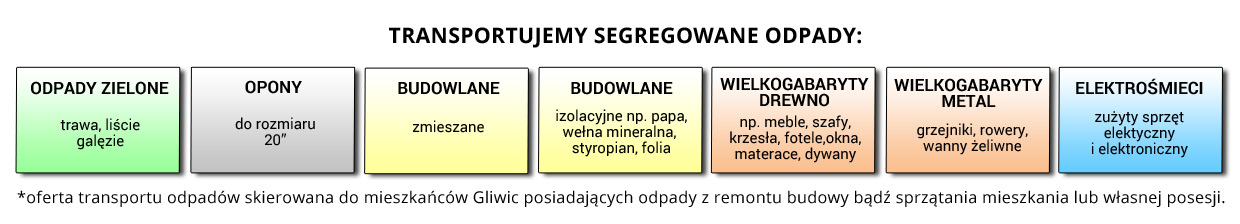 ……………………………………………………							                   (data i czytelny podpis zleceniodawcy)